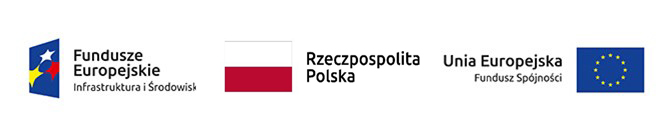 PPI.271.32021	załącznik nr 4B do SWZWYKAZ OSÓB, SKIEROWANYCH PRZEZ WYKONAWCĘDO REALIZACJI ZAMÓWIENIA PUBLICZNEGOW celu potwierdzenia spełniania warunków udziału w postępowaniu o udzielenie zamówienia publicznego na „Budowa Elektrociepłowni opalanej słomą Daszyna” dotyczących zdolności technicznej lub zawodowej(określonych w Rozdziale II pkt 5.7 lit.b) SWZ) niniejszym oświadczam, iż do realizacji wskazanego zamówienia publicznego skierujemy następujące osoby, którymi dysponujemy lub będziemy dysponować:Oświadczamy, że wypełniliśmy obowiązki informacyjne przewidziane w art. 13 lub art. 14 RODO*** wobec osób fizycznych, od których dane osobowe bezpośrednio lub pośrednio pozyskaliśmy w celu ubiegania się o udzielenie zamówienia publicznego w niniejszym postępowaniu(podpis)(Dokument musi być podpisany kwalifikowanym podpisem elektronicznym)UWAGA: W przypadku, gdy Wykonawca polega na osobach zdolnych do wykonania zamówienia innych podmiotów Zamawiający żąda dołączenia do oferty w szczególności zobowiązania tych podmiotów do oddania mu do dyspozycji niezbędnych zasobów na okres korzystania z nich przy wykonaniu zamówienia. Zobowiązanie musi być złożone w postaci elektronicznej opatrzonej kwalifikowanym podpisem elektronicznym osoby upoważnionej do reprezentowania wykonawców zgodnie z formą reprezentacji określoną w dokumencie rejestrowym właściwym dla formy organizacyjnej lub innym dokumencie.  W przypadku gdy zobowiązanie podmiotu udostępniającego zasoby zostało sporządzone jako dokument w postaci papierowej i opatrzone własnoręcznym podpisem, przekazuje się cyfrowe odwzorowanie tego dokumentu opatrzone kwalifikowanym podpisem elektronicznym, poświadczającym zgodność cyfrowego odwzorowania z dokumentem w postaci papierowej.Poświadczenia zgodności cyfrowego odwzorowania z dokumentem w postaci papierowej, dokonuje w przypadku zobowiązania podmiotu udostępniającego zasoby - odpowiednio wykonawca lub wykonawca wspólnie ubiegający się o udzielenie zamówienia. Poświadczenia zgodności cyfrowego odwzorowania z dokumentem w postaci papierowej, może dokonać również notariusz.*** - rozporządzenie Parlamentu Europejskiego i Rady (UE) 2016/679 z dnia 27 kwietnia 2016 r. w sprawie ochrony osób fizycznych w związku z przetwarzaniem danych osobowych i w sprawie swobodnego przepływu takich danych oraz uchylenia dyrektywy 95/46/WE (ogólne rozporządzenie o ochronie danych) (Dz. Urz. UE L 119 z 04.05.2016, str. 1)LPImię i nazwiskoZakres wykonywanych czynnościOpis uprawnień budowlanych i kwalifikacji zawodowych(w odniesieniu do warunków opisanych w Rozdziale II pkt 5.7. lit. b) SWZ)Doświadczenie i wykształcenie niezbędne do wykonania zamówienia publicznegoiInformacje o podstawie do dysponowania tymi osobami(1)(2)(3)(4)1Ekspert 1 – kierownik budowy robót sanitarnychNr uprawnień:	Data wydania uprawnień:	Opis i zakres uprawnień, zgodnie z treścią decyzji nadającej uprawnienia:2Ekspert 2 – kierownik robót konstrukcyjno - budowlanychNr uprawnień:	Data wydania uprawnień:	Opis i zakres uprawnień, zgodnie z treścią decyzji nadającej uprawnienia:3Ekspert 3 – kierownik robót elektrycznychNr uprawnień:	Data wydania uprawnień:	Opis i zakres uprawnień, zgodnie z treścią decyzji nadającej uprawnienia:4Projektant Inżynier 1Nr uprawnień:	Data wydania uprawnień:	Opis i zakres uprawnień, zgodnie z treścią decyzji nadającej uprawnienia:5Projektant Inżynier 2Nr uprawnień:	Data wydania uprawnień:	Opis i zakres uprawnień, zgodnie z treścią decyzji nadającej uprawnienia:6Projektant Inżynier 3Nr uprawnień:	Data wydania uprawnień:	Opis i zakres uprawnień, zgodnie z treścią decyzji nadającej uprawnienia: